RegardsJohn DoeMaynooth University 
Hamilton InstituteT +353 1 708 6577 
M +353 87 788 9200 
E john.doe@mu.ie Maynooth University, Maynooth, 
Co. Kildare, Ireland.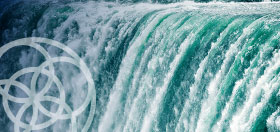 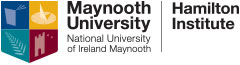 